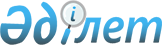 Ш. Құлмахановты Қазақстан Республикасы Төтенше жағдайлар министрі етіп тағайындау туралыҚазақстан Республикасы Президентінің 2005 жылғы 11 тамыздағы N 1627 Жарлығы

      Шалбай Құлмаханов Қазақстан Республикасы Төтенше жағдайлар министрі болып тағайындалсын, ол Алматы облысының әкімі қызметінен босатылсын.        Қазақстан Республикасының 

      Президенті 
					© 2012. Қазақстан Республикасы Әділет министрлігінің «Қазақстан Республикасының Заңнама және құқықтық ақпарат институты» ШЖҚ РМК
				